                  Home Schooling 31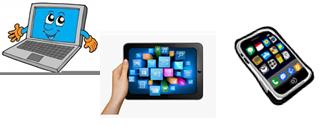 TODAY WE’RE REVIEWING UNITS 1 AND 2: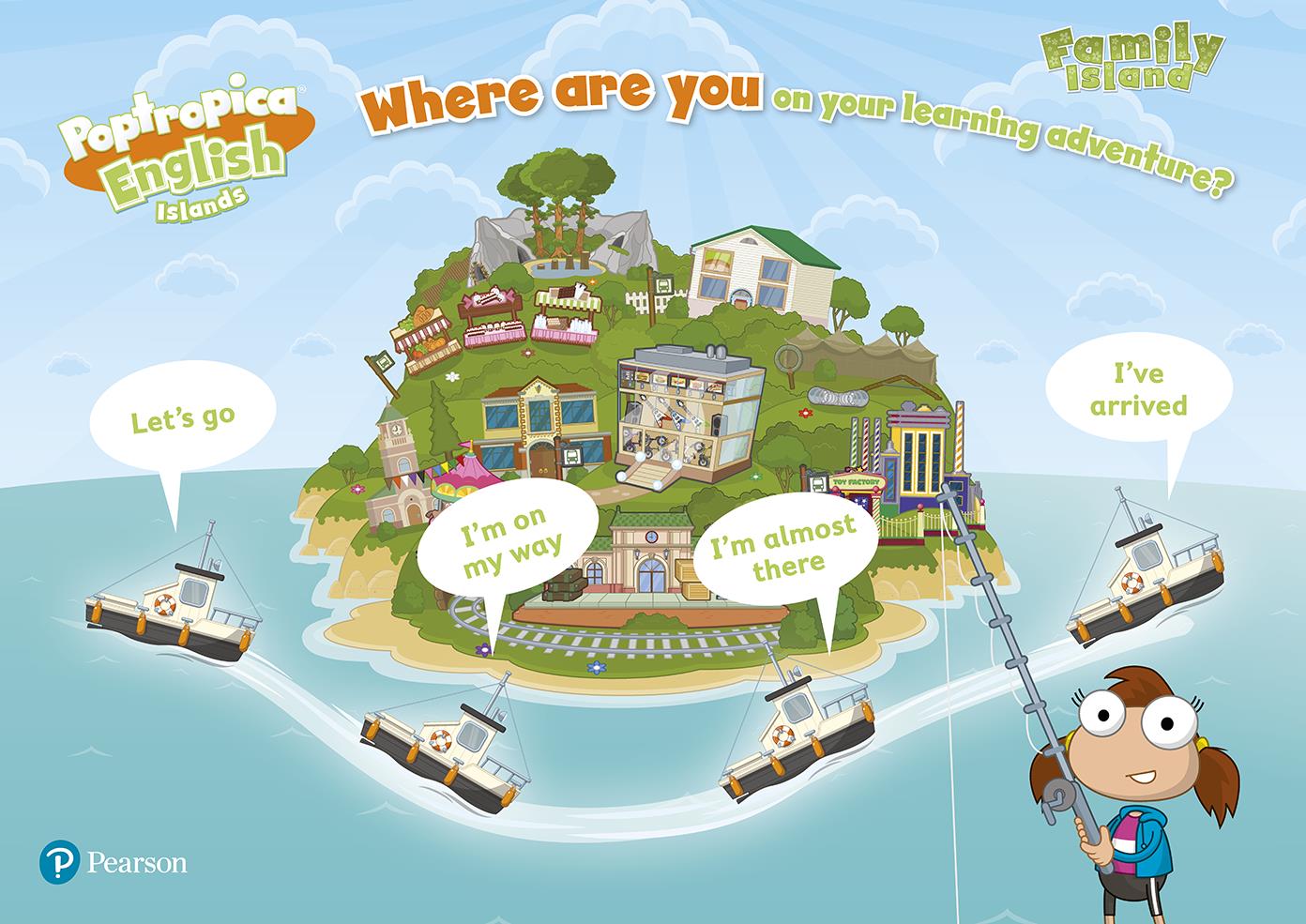 CTRL+CLICK AND WORK ONLINE: 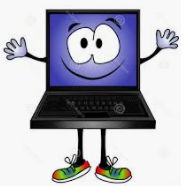 https://forms.gle/c6pLBQkmjvgxH2om7 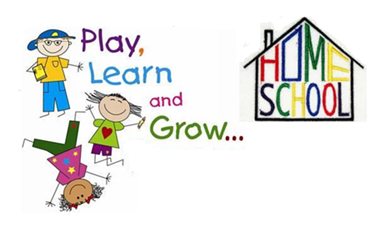 PLEASE PRESS “SUBMIT/SEND” AT THE END OF YOUR ONLINE WORKPOR FAVOR PRESIONAR “ENVIAR” AL FINAL DEL TRABAJO EN LINEA